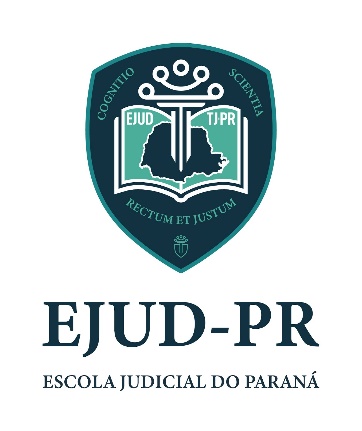 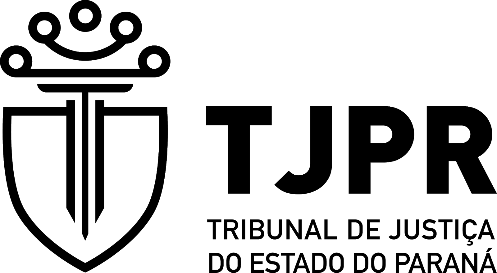 TITULO DO ARTIGOAutor, Autor,Autor, AutorAs instruções abaixo são fornecidas de forma a auxiliar a preparação dos trabalhos científicos a serem submetidos à Revista Gralha Azul. Por favor, leia e siga as recomendações apresentadas antes de enviar o seu trabalho. O documento deverá ser enviado por correio eletrônico. O seu trabalho será publicado exatamente na formatação como foi enviado, portanto proceda a devida correção gramatical antes do envio. O resumo deve ser conciso e não deve ultrapassar a primeira página. Palavras-Chave: Divulgação. Ciência. ITPAC. The following instructions are provided in order to assist you in preparing the papers to be submitted to the Journal Gralha Azul. Please read and follow the recommendations presented before sending your work. The document should be sent by electronic mail. Their work will be published in the format exactly as sent, so do a proper fix grammar before submission. The abstract should be succinct words and must not exceed the first page. Keywords: Disclosure. Science. ITPAC. METODOLOGIA DOS ARTIGOSO trabalho deve ser encaminhado em duas vias, uma na extensão .pdf, outra na extensão .odt ou .doc, de forma editável.Na primeira página, antes do início do trabalho, devem constar:o título e o subtítulo (se houver), em português, expressando o conteúdo principal do artigo de forma objetiva e clara, em maiúscula e negrito;nome completo do autor, titulação acadêmica, vínculo institucional, atividades exercidas, cidade, país, endereço completo para correspondência (logradouro, número, cidade, país e e-mail), telefone e endereço de e-mail'resumo, em português, constituído de uma sequência de frases concisas e objetivas, não se configurando em mera enumeração de tópicos e, ainda, não devendo ultrapassar 150 (cento e cinquenta) palavras;3 (três) palavras-chave representativas do conteúdo do trabalho que devem estar dispostas logo após o resumo, antecedidas da expressão "palavras-chave", separadas entre si por ponto e vírgula e finalizadas por ponto final.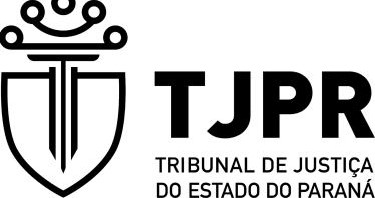 Os artigos deverão conter:TítuloNome do autor e sua qualificação titulação acadêmica e profissional com indicação de Lattes, E-mail e número da ORCID. (https://orcid.org/register)SumárioResumoPalavras-Chave em portuguêsAbstract e kewordsIntroduçãoTópicos dos artigos devidamente numerados e organizados de forma destacada, em negritoConclusõesReferênciasFontes das figurasOs originais devem conter no mínimo 10 (dez) páginas e não devem exceder 20 (vinte e cinco) páginas. Textos mais extensos do que o padrão serão publicados, a critério da Comissão Editorial, caso seu tamanho seja justificável.Na formatação dos originais o tamanho do papel deve ser A4, orientação retrato. Deve ser utilizada a fonte "Times New Roman", tamanho 12, estilo normal, exceto título, que deve ter tamanho 14 e ser negritado; espaçamento 1,5 cm e alinhamento justificado; parágrafos iniciados a 1 ,25cm da margem esquerda; margens, superior e esquerda, de 3cm, inferior e direita, de 2cm;As citações diretas e indiretas devem observar as regras da Associação Brasileira de Normas Técnicas (ABNT), excluída a forma "autor-data". As citações devem ser feitas em aspas, sem a utilização de itálico e, se ultrapassarem 3 (três) linhas, devem iniciar na margem do parágrafo seguinte, sem recuo, com fonte "Times New Roman" 10, espaçamento simples e terminar na margem direita. Nessa hipótese, deve-se deixar uma linha em branco antes e depois da citação. O uso de "op. cit." "idem" e "ibidem" nas notas bibliográficas deve ser evitado, substituindo-se pelo nome da obra por extenso.As referências bibliográficas devem ser apresentadas no final do trabalho, em seção específica de acordo com as normas da ABNT.As notas de rodapé devem ser reduzidas ao mínimo necessário.Diagramas, quadros, tabelas e figuras podem ser colocados no texto, mas devem ser numerados e suas fontes devem ser apresentadas no final do texto, após as referências. Sua posição deve ser indicada no próprio texto, constando referência a eles no corpo do artigo. Deve-se evitar a repetição de informações contidas no texto.Para a diagramação, a Comissão Editorial solicitará o envio dos arquivos das imagens em formato .jpeg com resolução mínima para impressão.A numeração do sumário deverá sempre ser feita em arábico.Para dar destaque a determinado trecho do texto, deve-se utilizar somente o itálico, preterindo-se o negrito e o sublinhado.O autor deverá fazer constar, no final do artigo, a data em que foi escrito o trabalho de sua autoria, bem como as seguintes informações:LATTES:ORCID: https://orcid.org/register E-MAIL:WhatsApp:ORCID é parte integrante da infraestrutura digital mais ampla necessária para que os pesquisadores compartilhem informações em uma escala global. Colocamos o pesquisador no centro de tudo o que fazemos. ORCID – permitir conexões transparentes e confiáveis ​​entre pesquisadores, suas contribuições e afiliações, fornecendo um identificador único e persistente para os indivíduos usarem enquanto se envolvem em atividades de pesquisa, bolsa de estudos e inovação.